Le Conditionnel PrésentOn emploie le conditionnel généralement dans les situations ci-dessous :La possibilité ou la permission : Est-ce que je pourrais avoir la voiture?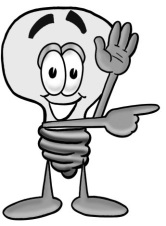 La politesse : Voudriez-vous attendre dans mon bureau?Le discours indirect : Elle a dit qu’elle serait absente demain. Pour former les verbes réguliers, on prend l’infinitif (marcher, finir) et on ajoute les terminaisons de l’imparfait : ais, ais, ait, ait, ions, iez, aient, aient.Attention aux verbes irréguliers! On utilise la racine du futur simple avec les mêmes terminaisons que les verbes réguliers. Aller- j’iraisCourir- je courraisPouvoir- je pourraisSavoir- je sauraisEnvoyer- j’enverraisVois- je verraisLever- je lèveraisRecevoir- je recevraisRevenir- je reviendraisEmmener- j’emmèneraisVenir- je viendraisFaire- je feraisAvoir- j’auraisDevenir- je deviendraisDevoir- je devraisTenir- je tiendraisÊtre- je seraisVouloir- je voudraisJeter- je jetterais*** le verbe pouvoir au conditionnel présent devant un infinitif exprime la 	possibilité (en anglais on dit « could »)
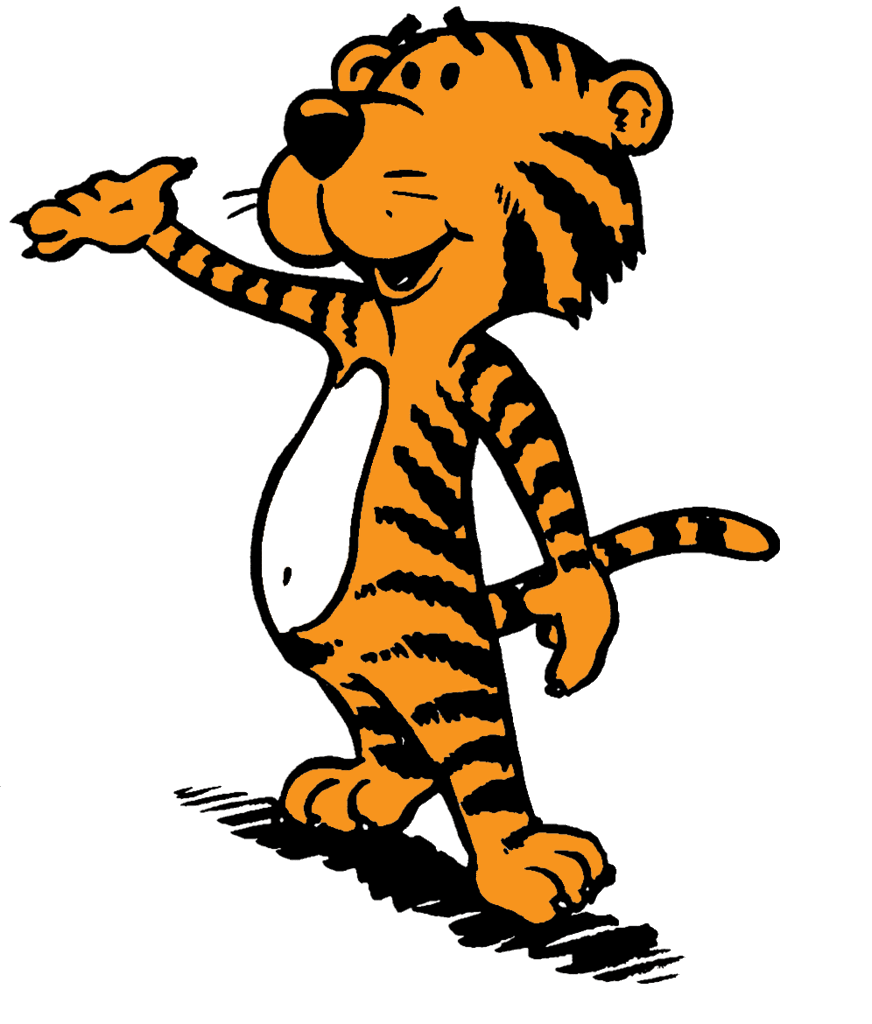 	Ex : Ils pourraient le faire they could do it.****** le verbe devoir au conditionnel présent devant un infinitif exprime la 	nécessité ou l’obligation ( en anglais on dit « should »)		Ex : Ils devraient aller à l’église they should go to church. 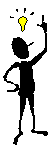 A. Mettez les verbes au conditionnel.Quel voyage (choisir) ____________________- vous?Je (attendre) t’____________________, si tu le voulais.Qu’est-ce que tes amis (acheter) ____________________ avec cet argent?Nous (conduire) ____________________ avec plaisir.Où maman (mettre) ____________________-elle les fleurs?À quelle heure (partir) ____________________ le prochain train?Pendant votre séjour, (écrire) ____________________- vous régulièrement?Quel chandail (prendre) ____________________- tu à ma place?Sans examens, les élèves (vivre) ____________________ heureuxB. Récrivez les phrases suivantes en utilisant une construction de politesse.Je veux vous parler de mon amie.Pouvez-vous m’aider?Quel film veux-tu voir?Nous préférons une pizza toute garnie.Les athlètes aiment participer aux jeux.Maman est malade. Peux-tu téléphoner à son patron?La rédactrice veut vous interviewer. C. Traduisez les phrases suivantes en français.Could he send the letter?You should work more quickly.Children should respect their parents. We could help. 